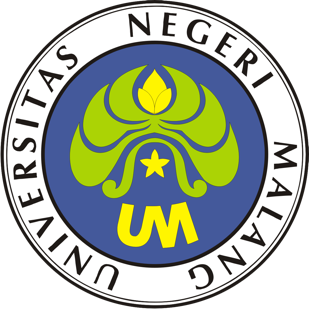 PROSEDUR OPERASIONAL BAKUPEMROSESAN DP3PASCASARJANAUNIVERSITAS NEGERI MALANG2019PROSEDUR OPERASIONAL BAKU PENYUSUNANPEMROSESAN DP3PASCASARJANAUNIVERSITAS NEGERI MALANGPROSEDUR OPERASI BAKU PEMROSESAN DP3Dasar KegiatanUndang-Undang Republik Indonesia Nomor 20 Tahun 2003 Tentang Sistem Pendidikan Nasional (Lembaran Negara Republik Indonesia Tahun 2003 Nomor 78, Tambahan Lembaran Negara Republik Indonesia Nomor 4301).Undang-Undang Republik Indonesia Nomor 12 Tahun 2012 Tentang Pendidikan Tinggi (Lembaran Negara Republik Indonesia Tahun 2012 Nomor 158, Tambahan Lembaran Negara Republik Indonesia Nomor 5336).	Undang-undang Nomor 5 Tahun 2014 Tentang Aparatur Sipil Negara (Lembaran Negara Republik Indonesia Tahun 2014 Nomor 6, Tambahan Lembaran Negara Republik Indonesia Nomor 5404).Peraturan Pemerintah Republik Indonesia Nomor 9 Tahun 2003 Tentang Wewenang Pengangkatan, Pemindahan Dan Pemberhentian PNS (Lembaran Negara Republik Indonesia Tahun 2003 Nomor 15, Tambahan Lembaran Negara Republik Indonesia Nomor 4263) Sebagaimana Telah Diubah Dengan Peraturan Pemerintah Republik Indonesia Nomor 63 Tahun 2009 Tentang Perubahan Atas Peraturan Pemerintah Nomor 9 Tahun 2003 Tentang Wewenang Pengangkatan, Pemindahan Dan Pemberhentian PNS (Lembaran Negara Republik Indonesia Tahun 2009 Nomor 164).Peraturan Pemerintah Republik Indonesia Nomor 53 Tahun 2010 Tentang Disiplin Pegawai Negeri Sipil (Lembaran Negara Republik Indonesia Tahun 2010 Nomor 74, Tambahan Lembaran Negara Republik Indonesia Nomor 5135).Peraturan Pemerintah Republik Indonesia Nomor 46 Tahun 2011 Tentang Penilaian Prestasi Kerja Pegawai Negeri Sipil (Lembaran Negara Republik Indonesia Tahun 2011 Nomor 121, Tambahan Lembaran Negara Republik Indonesia Nomor 5258).Peraturan Pemerintah Nomor 4 Tahun 2014 Tentang Penyelenggaraan Pendidikan Tinggi dan Pengelolaan Perguruan Tinggi (Lembaran Negara Republik Indonesia Tahun 2014 Nomor 16).Peraturan Menteri Pendidikan Nasional Republik Indonesia Nomor 53 Tahun 2008 Tentang Pedoman Penyusunan Standar Pelayanan Minimum Bagi Perguruan Tinggi Negeri Yang Menerapkan Pengelolaan Keuangan Badan Layanan Umum.Peraturan Menteri Pendidikan dan Kebudayaan Republik Indonesia Nomor 30 Tahun 2012 Tentang Organisasi Dan Tata Kerja Universitas Negeri Malang (Berita Negara Republik Indonesia Tahun 2012 Nomor 493).Peraturan Menteri Pendidikan Dan Kebudayaan Republik Indonesia Nomor 71 Tahun 2012 Tentang Statuta Universitas Negeri Malang (Berita Negara Republik Indonesia Tahun 2012 Nomor 1136).Peraturan Menteri Pendidikan dan Kebudayaan Nomor 49 Tahun 2014 Tentang Standar Nasional Pendidikan Tinggi.Peraturan Menteri Pendidikan dan Kebudayaan Nomor 50 Tahun 2014 Tentang Sistem Penjaminan Mutu Pendidikan Tinggi (Lembaran Negera Republik Indonesia Tahun 2014 Nomor 788).Keputusan Menteri Keuangan Republik Indonesia Nomor 297/KMU.05/2008 Tentang Penetapan Universitas Negeri Malang pada Departemen Pendidikan Nasional sebagai Instansi Pemerintah yang Menerapkan Pengelolaan Keuangan Badan Layanan Umum.TujuanUntuk menertibkan administrasi kepegawaianUntuk menjamin objektivitas pembinaan PNS berdasarkan sistem karir dan prestasi kerjaKegiatan Yang DilakukanAlur KerjaKODE DOKUMENUPM-PPS . A5. 0002REVISI1TANGGAL1 DESEMBER 2018Diajukan oleh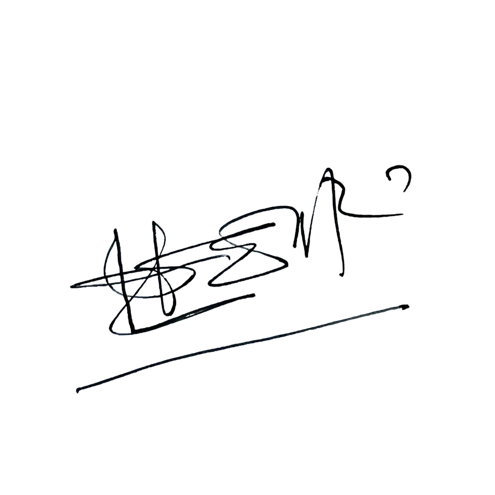 WAKIL DIREKTUR 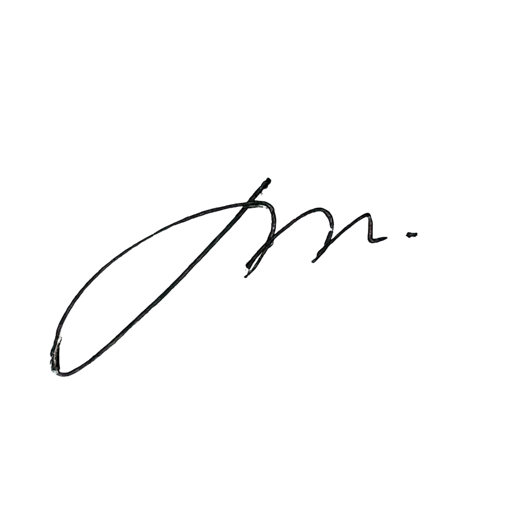 Prof. Dr. Nurul Murtadho, M.Pd NIP 196007171986011001Dikendalikan olehUnit Penjamin MutuProf. Dr. Parno, M.Si NIP  196501181990011001Disetujui oleh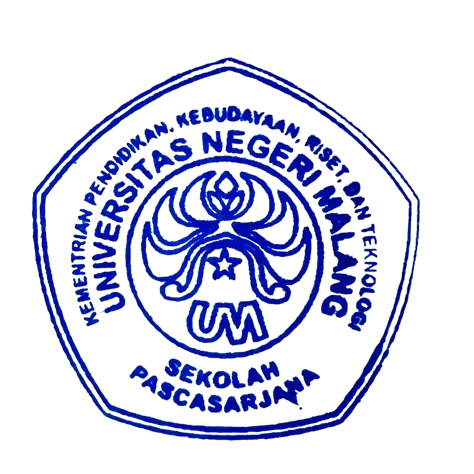 DIREKTUR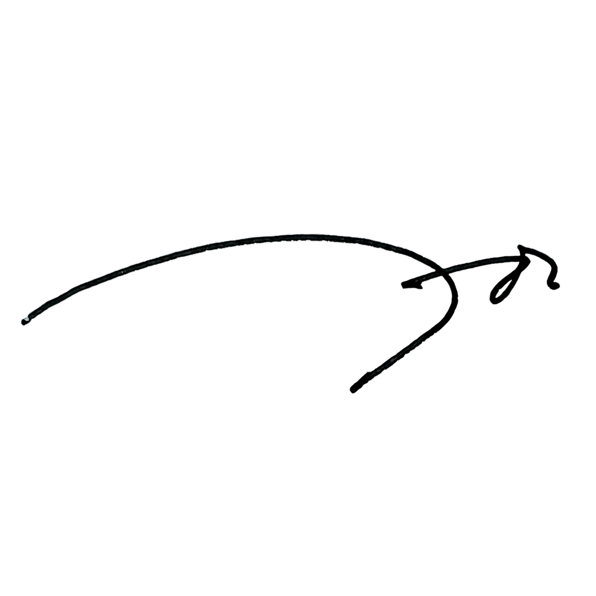 Prof. Dr. Ery Tri Djatmika Rudijanto W.W, MA, M.Si.NIP. 196106111986011001No.AktivitasPelaksanaPelaksanaPelaksanaPelaksanaWaktuOutputNo.Aktivitas1234WaktuOutput1.Membuat blanko konsep isian nilai DP3 pegawaiStaf Kepeg1 hariBlanko konsep isian nilaiDP32.Menyampaikan blanko konsep isian nilai DP3 ke pejabat penilai masing-masing unitKasubag KK10 menitBlanko konsep isian nilai DP33.Mengumpulkan kembali blanko Konsep isian nilai DP3 pegawai yang sudah diisi pejabatpenilaiStaf Kepeg1 hariKonsep Nilai DP34.Mengentry data sesuai isian blanko konsep nilai DP3 pegawai yang sudah diisi pejabat penilai ke dalamprogram SIMPEGA UMStaf Kepeg3 hariMengentr i DP35.Mencetak DP3 pegawaiStaf Kepeg3 hariDP36.Menyampaikan DP3 pegawai ke pejabat penilai untuk mendapatpengesahanKasubag KK1 hariPengesa han DP37.Mengumpulkan kembali DP3 pegawaiyang sudah mendapat pengesahanStaf Kepeg1 hariDP38.Membuat surat edaran untukPenandatanganan DP3Staf Kepeg15 menitSurat Edaran9.Menyampaikan DP3 pegawai yang sudah ditandatangani pegawai ke atasan langsungpejabat penilai untuk mendapat pengesahanKasubag KK1 hariPengesa han DP310.Mengklasifikasikan, menggandakan, membubuhi stempel, dan memproses pengiriman DP3 keUniversitasStaf Kepeg3 hariDP311.Menyimpan arsip DP3Staf Kepeg30 menitArsip DP3